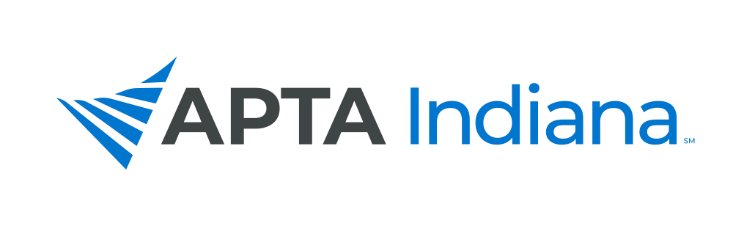 2020 ANNUAL REPORTBoard/Committee/SIG Position:  PAC ChairName: Brad Shupe INCLUDE ADDITIONAL INFORMATION NOT RELATED TO THE STRATEGIC PLAN HERE1.  Happy to announce that I have a team of people working alongside me this year – an official PAC Committee!  Thank you to those individuals Kevin Herald, Gabby Veldman, and Bryce Showers2.  A huge piece of advocating for the profession is sharing these events with as many people as possible.  If you can’t participate, please share with as many as you can.    3.4.5.APTA INDIANA STRATEGIC PLAN UPDATE FOR TRACKING SHEETAPTA INDIANA STRATEGIC PLAN UPDATE FOR TRACKING SHEETGOAL & STRATEGY #UPDATEAdvocacy – PAC FundraisingGolf Outing canceled due to COVID-19 concerns.  Most of the money generated at this event has historically come from sponsorship.  We had very poor response to sponsorship due to financial impact of COVID-19.  We decided to postpone the event in to next year. Advocacy – PAC FundraisingHolding our annual PAC auction at the virtual fall conference on Saturday September 26th.  We have many great items and are hoping for a great turnout.  Advocacy – PAC FundraisingHolding virtual Trivia Night on Friday October 23rd.  This event will be via Zoom, teams will consist of 2-4 people.  Trivia will cover a broad range of topics and should be a lot of fun.  Cost is $30 per team.  Register for the event by emailing   kherald91@gmail.com.  